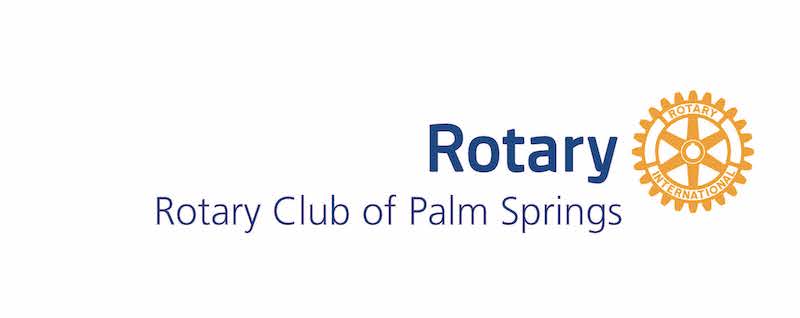 Member Dues PolicyBasic Dues—Each year RI announces how much the basic Rotary dues we owe them for each member and the Club then decides if they want to add any additional fees to that amount. Some clubs add fees to cover Club overhead or supplies and even fines, so it is common for each Club to have a different amount of dues. RI confirms in mid-June early July Club memberships that are ACTIVE and will renew for the next year which runs July to June. That is why it is very important to poll members in June to ask if they intend to renew to avoid being billed for any membership that will no longer be a part of our Club. A great example is this year our three resignations informed me in June they were not renewing with our Club and in their cases they were transferring to another Club. This allowed us to remove them from our Club roll and not be billed for their membership and their transfer was processed by their new Club with my help.One key part of Basic Dues is RI invoices us twice a year. They invoice half of the dues we owe for our members in July and the other half in January. This is important in case a member resigns or transfers. If we follow the process and mark that member TERMINATED or TRANSFER it removes them from our roll and from the January invoice. We don’t offer a refund for half of the dues for those that resign but theoretically they could ask for a refund before January and the Board could decide if the wish to provide a refund. Now if that member is removed from our roll because of termination, they could ask that they get a refund and that refund be donated to our Club Foundation or RIF. For those that TRANSFER see the next section!Transfers—DacDB allows a Club to transfer a member in or out of the Club. The only requirement is that the member must be in GOOD STANDING and have paid their dues for that year. Our three transfers out had paid so they were allowed to transfer to another Club. They appeared on the new Club roll on July 1 so that the new Club would be billed by RI instead of us. This process worked exactly as it was designed. So, members that wish to transfer out must be current with dues to transfer to the next Club. 
If a member transfers after they have paid their yearly dues (therefore I went after these answers) to their original Cub what are their options? If the TRANSFER could be processed before the July invoice they are entitled to a full refund of their dues (minus any additional fees) so that they may pay the new Club. If their transfer was not processed in time and their original Club had paid the July invoice, it is expected the original Club will keep half of the dues paid to cover their payment to RI. The member may request a refund for half of the dues not paid yet and the original Club should refund that amount since they have not paid that half to RI yet. The member then will pay the new Club for half a year and that is considered GOOD STANDING. New Rotarians—This process has not changed for us if we have a member that has never been a Rotarian. Depending on the time of year they join, they will be responsible for a full year or a prorated year if they join anytime between July and June. We have a one-time new member fee of $50 (someone please confirm) that we charge to cover the cost of a new member (badges, certificates, etc.) and that will be added to their first-year dues.